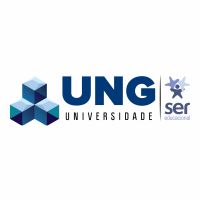 Autorização para publicação e transferência dos direitos autorais à Revista Educação.Título do manuscrito: A PRÁTICA PEDAGÓGICA E A SAÚDE NA ESCOLA: UM OLHAR PARA O DOCENTEOs autores abaixo relacionados autorizam a publicação do manuscrito acima citado após ter sido aprovado no processo editorial da revista Educação, e concordam que os direitos autorais a ele referentes se tornarão propriedade exclusiva da Revista Educação, proibindo qualquer reprodução pelo autor, total ou parcial, em qualquer outra parte ou meio de divulgação, impressa ou eletrônica, sem que a prévia e necessária autorização seja solicitada ao editor e, se obtida, farão constar o competente crédito à Revista Educação, sem que sejam denegridos os direitos à imagem do(s) cedente(s) e o sentido da obra ora cedida, sob condição legal preceituada no art. 5º, inc. X, da Constituição Federal e art. 20 do Código Civil, além do preceituado na Lei de Direitos Autorais nº 9.610 de 19 de fevereiro de 1998 com as alterações sugeridas pela Lei nº 12.853 de 14 de agosto de 2013. Os autores declaram não haver conflitos de interesse. 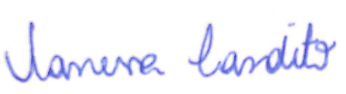 Vanessa Candito, Doutoranda no Programa de Pós-graduação em Educação em Ciência/UFRGS, CPF 006498060001ª Autora23 de março de 2022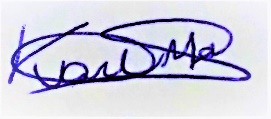 Karla Mendonça Menezes, Doutora em Educação em Ciência/UFSM, CPF 010778190562ª Autora23 de março de 2022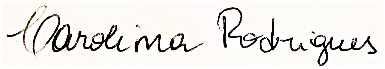 Carolina Braz Carlan Rodrigues, Doutora em Educação em Ciência/UFSM, CPF 017584040783ª Autora23 de março de 2022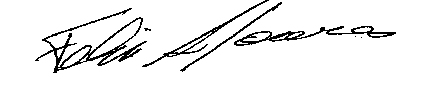 Félix Alexandre Antunes Soares, Doutor em Ciências Biológicas/UFSM, CPF 802049100724ª Autor23 de março de 2022.Praça Tereza Cristina, 229 – Centro – Guarulhos – SP CEP 07023-070